Clover Project Record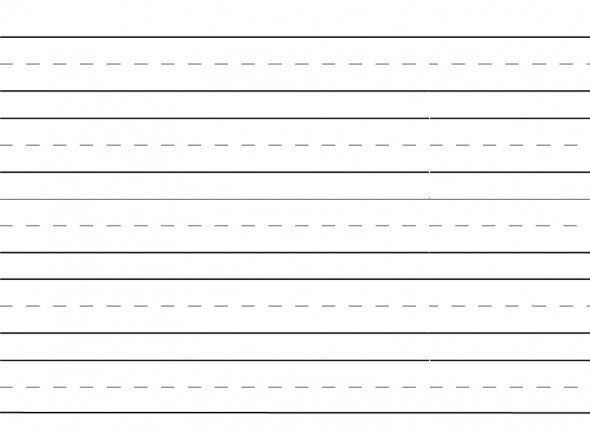 Name: Age:		Gender: Address: Club:County:  # Years as Clover:What did you learn in Clovers this year?What awards or recognition did you receive this year?List dates and what you did. (Include club meetings, field days, fairs, etc.)Date of Activity or WorkshopWhat I Did: